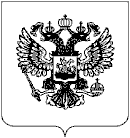 Российская ФедерацияКлетнянский муниципальный районБрянской областиВЕСТНИККлетнянского муниципального районаБрянской области(данное опубликование является официальным)№ 8(август 2023г.)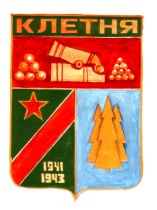 2023российская федерацияАДМИНИСТРАЦИЯ КЛЕТНЯНСКОГО РАЙОНАРАСПОРЯЖЕНИЕ
от 07 августа 2023 г. № 420-рп. Клетня
О  закрытии  купального сезона на  территории  Клетнянского городского  поселения  в  2023 г.
Согласно  Федерального  Закона от Об  октября 2003  г.  №  131  -  ФЗ  «Об общих  принципах  организации  местного  самоуправления  в  РФ»  и Постановлением  администрации  Брянской  области  от  15.02.2006  г  №  101 «Об  утверждении  Правил  охраны  жизни  людей  на  водоемах  Брянской области»  в  новой  редакции  от  12  июля  2021  года  №  258-п,  в  связи  с окончанием  летнего купального сезона:1.  Закрыть  купальный  сезон  на  пляже  «У  железнодорожного  моста» Клетнянского городского поселения с 08 августа 2023 г.2.  Разместить  данное  распоряжение  на  официальном  интернет-  сайте администрации  Клетнянского  района,  интернет  -   сайте  районной  газеты «Новая жизнь».3.  Контроль  за  исполнением  распоряжения  возложить  на  первого заместителя   главы  администрации  Клетнянского  района  Васькина Станислава Николаевича.Глава администрации Клетнянского района                                                                               А.А.ЛосьРОССИЙСКАЯ ФЕДЕРАЦИЯАДМИНИСТРАЦИЯ КЛЕТНЯНСКОГО РАЙОНАРАСПОРЯЖЕНИЕ
от 25 августа 2023 г. № 457/1-рп. Клетня
О закреплении ответственных лиц за подготовку и проведение праздничных мероприятий на территории Клетнянского района, посвященных празднованию 80-ой годовщине освобождения района от немецко-фашистских захватчиков
В  целях  подготовки  и  организации  празднования  в  Клетнянском муниципальном районе  80-й  годовщины освобождения  поселка от немецко- фашистских  захватчиков,  координации  взаимодействия  и  решения организационных  вопросов,  а  также  повышения  общественной  активности жителей  района,  воспитанию  в  подрастающем  поколении  чувства патриотизма, гордости за свой родной край и её жителей:          1.  Провести  мероприятия  по  подготовке  и  проведению  в Клетнянском  муниципальном  образовании  празднования  80-й  годовщины освобождения поселка от немецко-фашистских захватчиков.
           2.  Утвердить:           2.1.  Состав организационного  комитета  по  подготовке  и  проведению в  Клетнянском  муниципальном  образовании  празднования  80-й годовщины  освобождения  поселка  от  немецко-фашистских захватчиков (приложение  1).           2.2.  План  основных  мероприятий  по  подготовке  и  проведению празднования  в  Клетнянском  районе  80-й  годовщины освобождения  поселка  от  немецко-фашистских  захватчиков (приложение 2).           3.  Рекомендовать  главам  сельских  поселений,  входящих  в  состав Клетня некого  муниципального  образования  принять  необходимые  меры  по подготовке  и  проведению  мероприятий,  посвященных  празднованию  80-й годовщины освобождения поселка от немецко-фашистских захватчиков.          4.  Рекомендовать  начальнику  отд.  П.  «Клетнянское»  МО  МВД «Жуковский»  обеспечить  соблюдение  общественного  порядка  во  время проведения  праздничных мероприятий.          5.  Рекомендовать  главному  врачу  ГБУЗ  «Клетнянская  ЦРБ» Карловой  К. В.  обеспечить  дежурство  медицинского  персонала  при проведении  праздничных  мероприятий  с  14.00  22.09.2023г.  в  парке  КиО п. Клетня.
         6.  Рекомендовать  и.о.  начальника  МУН  «Клетня-Сервис» Щербакову  Р.А.  организовать  перекрытие  дорожного  движения  тяжелой техникой на время проведения праздничных мероприятий.        7.  Ответственным  обеспечить  реализацию  мероприятий  плана  по подготовке  и  проведению  празднования  80-й  годовщины  освобождения поселка от немецко-фашистских захватчиков.        8.  Опубликовать  данное  распоряжение  на  официальном  сайте Клетнянского муниципального образования: настоящее-распоряжение вступает в силу с момента подписания.11.  Контроль  за  исполнением  данного  распоряжения  возложить  на заместителя главы администрации Клетнянского района Н.В. Ковалеву.
Глава администрации Клетнянского района                                                                               А.А.ЛосьПриложение №1к распоряжению главыадминистрации Клетнянского районаот 25 августа 2023 г. № 457/1-рСОСТАВорганизационного комитетапо подготовке и проведению мероприятий, посвященных празднованию 80-й годовщины освобождения Клетнянского района отнемецко-фашистских захватчиков1. Председатель организационного комитета.Лось А.А. -  глава администрации Клетнянского района.Заместитель председателя организационного комитета:Ковалева Н.В. -  заместитель главы администрации Клетнянского района.2. Члены организационного комитета:1. Карлова Е.В. -  глава Клетнянского района;2.  Васькин  С.Н.  -   первый  заместитель  главы  администрации Клетнянского района;3.  Корнеев А. А. -  начальник ОКСа;4.  Лешкович А.В. -  архитектор отдела капитального строительства;5.  Мурыгин Ю.В. -  начальник отдела по работе с городским поселением;6.  Петухов Ю.А. -   начальник  РУО;7.  Жинжикова О.А.  -  начальник отдела культуры, молодежной политики и спорта;8.  Щербаков Р.А. -  и.о.  начальника МУП «Клетня-Сервис»;9.  Чесалина А.Н.  -  директор МБУК «ЦНКиД» Клетнянского района;10.  Соловьева О.С. -  директор МБУК «МЦБ» Клетнянского района;11 .Чесалина О.Н. -  директор МБУ ДО «Клетнянская ДШИ»;12.Начальник  Отд.  П.  «Клетнянское»  МО  МВД  «Жуковский  (по согласованию);П.Хуторцова Л.П. -  председатель районного совета Ветеранов;14.  Жинжиков Э.Г.  -  начальник ОНДиПР по Клетнянскому району;15.  Диесперов И.Г.  -  глава администрации Лутенского СП;16.  Борисенко С.Н.  -  глава администрации Мужиновского СП;17.  Поляков М.И.  -  глава администрации Мирнинского СП;18.  Усачева В.И. -  глава администрации Акуличского СП;19.  Сеничкина А.П. -  глава администрации Надвинского С.П.;20.  Санникова А.П. -  главный редактор газеты «Новая жизнь»;21.  Тихонова  И.В.  -   начальник  отдела  экономического  развитияадминистрации;
22.  Мармазова  А.А.  -   руководитель  местного  отделения  «Движение первых»;23.  Костикова  Г.В.  -   секретарь  местного  отделения  партии  «Единая Россия»;24.  Преображенский  М.М.  -   руководитель  местного  ВДЮОД  «Школа безопасности».Приложение 2 к распоряжению главы администрации Клетнянского района от 25 августа 2023 г. № 457/1-рПлан основных мероприятий по подготовке и проведению празднования в Клетнянском районе 80-й годовщиныОсвобождения района от немецко-фашистских захватчиков.РОССИЙСКАЯ ФЕДЕРАЦИЯ АДМИНИСТРАЦИЯ КЛЕТНЯНСКОГО РАЙОНАПОСТАНОВЛЕНИЕ
от 03 августа  2023 г.  № 480 п. КлетняОб утверждении состава межведомственной комиссии по реализации мер по обеспечению жильем детей- сирот и детей, оставшихся без попечения родителей, путем выдачи сертификатов в Клетнянском районе
       В соответствии с законами Брянской области от 29.12.2012 года № 107- 3  «Об  отдельных  вопросах  обеспечения  дополнительных  гарантий  прав  на имущество  и  жилое  помещение  детей-сирот  и  детей,  оставшихся  без попечения  родителей,  лиц  из  числа  детей-сирот  и  детей,  оставшихся  без попечения  родителей  в  Брянской  области»,  от  02.12.2011  года  №124-3  «О наделении органов местного самоуправления отдельными государственными полномочиями Брянской области по обеспечению дополнительных гарантий прав  на  жилое  помещение  детей-сирот  и  детей,  оставшихся  без  попечения родителей,  лиц  из  числа  детей-сирот  и  детей,  оставшихся  без  попечения родителей»,  Постановления Правительства  Брянской области от 28.07.2023 года  №341-п  «Об  утверждении  Правил  предоставления  выплаты  на приобретений благоустроенного жилого помещения в собственность или для полного  погашения  предоставленного  на  приобретение  жилого  помещения кредита  (займа)  по  договору,  обязательства  заемщика  по  которому обеспечены  ипотекой,  лицам  из числа детей-сирот  и  детей,  оставшихся  без попечения родителей» -
ПОСТАНОВЛЯЮ:
          1.  Утвердить  состав  межведомственной  комиссии  по  реализации мероприятий  по  обеспечению  жильем  детей-сирот  и  детей,  оставшихся  без попечения  родителей,  путем  выдачи  сертификатов  в  Клетнянском  районе, согласно приложению №1.            2.  Установить  работу  межведомственной  комиссии  по  реализации мероприятий  по  обеспечению  жильем  детей-сирот  и  детей,  оставшихся  без попечения родителей,  путем  выдачи  сертификатов  в Клетнянском  районе  в соответствии  с  Правилами  предоставления  выплаты  на  приобретений благоустроенного  жилого  помещения  в  собственность  или  для  полного погашения  предоставленного  на  приобретение  жилого  помещения  кредита (займа)  по  договору,  обязательства  заемщика  по  которому  обеспечены ипотекой,  лицам  из  числа  детей-сирот  и  детей,  оставшихся  без  попечения родителей»  утвержденных  Постановлением  Правительства  Брянской области от 28.07.2023 года №341-п.
       3.  Настоящее  Постановление  опубликовать  в  информационном бюллетене  «Вестник  Клетнянского  муниципального  района  Брянской области»  и разместить  на официальном  сайте  администрации Клетнянского муниципального района Брянской области в сети «Интернет».         4.  Контроль за исполнением  настоящего Постановления  возложить на заместителя главы администрации Клетнянского района Ковалеву Н.В.
Глава администрации Клетнянского района                                                                               А.А.ЛосьПриложение №1к постановлению администрацииКлетнянского районаот  « 03  »  августа 2023 года № 480
СОСТАВмежведомственной комиссии по реализации мероприятий по обеспечению жильем детей-сирот и детей, оставшихся без попечения родителей, путем выдачи сертификатов в Клетнянском районе
Председатель  комиссии:  -  Лось  Александр  Александрович,  глава администрации Клетнянского района.Заместитель  председателя  комиссии:  - Ковалева Наталия  Викторовна, заместитель главы администрации Клетнянского района.Секретарь комиссии: - Дмитриченкова Людмила Анатольевна, ведущий специалист  сектора  семьи,  охраны  материнства  и  детства,  демографии Управления образования администрации Клетнянского района.Члены комиссии:-  Корнеев  Алексей  Андреевич,  начальник  отдела  капитального строительства и архитектуры администрации Клетнянского района;-  Фещенко  Елена  Викторовна,  начальник  отдела  по  управлению муниципальным имуществом администрации Клетнянского района;- Титенко  Сергей  Степанович,  советник  отдела  обеспечения  жильем отдельных категорий граждан департамента строительства Брянской области (по согласованию);- Павлова Наталья Геннадьевна,  главный консультант отдела по опеке и попечительству департамента социальной политики и занятости населения Брянской области (по согласованию);-Гришков  Максим  Александрович,  заместитель  директора департамента ТЭК и ЖКХ Брянской области (по согласованию);- Голубев  Владислав  Владимирович,  заместитель  начальника  отдела государственного  строительного  надзора  Государственной  строительной инспекции Брянской области (по согласованию).
РОССИЙСКАЯ ФЕДЕРАЦИЯ АДМИНИСТРАЦИЯ КЛЕТНЯНСКОГО РАЙОНАПОСТАНОВЛЕНИЕ
от 04 августа  2023 г.  № 489п. Клетня Об  особенностях  реализации  мероприятий  по имущественной  поддержке  крестьянских  (фермерских) хозяйств  и  ИП,  занимающихся разведением  крупного  рогатого  скота,  в  том  числе коров на территории Клетнянского района в рамках исполнения  Подпрограммы  «Развитие  сельского хозяйства  в  Клетнянском  районе»  муниципальной программы  «Обеспечение  реализации  полномочий Клетнянского  муниципального  района  Брянской области»
        Руководствуясь Федеральным законом от 06.10.2003  г., №  131-ФЗ «Об общих принципах  организации  местного  самоуправления  в  Российской  Федерации», Федеральным  законом  от  24.07.2006г.  №  135-ФЗ  «О  защите  конкуренции»,  в соответствии с Муниципальной программой «Обеспечение реализации полномочий Клетнянского  муниципального  района  Брянской  области»,  утвержденной постановлением администрации Клетнянского района № 1138 от 25.12.2018 г.
ПОСТАНОВЛЯЮ:   1.  Утвердить  Положение  «Об  особенностях  реализации  мероприятий  по имущественной  поддержке  крестьянских  (фермерских)  хозяйств  и  ИП, занимающихся  разведением  крупного  рогатого  скота,  в  том  числе  коров  на территории  Клетнянского  района  в  рамках  исполнения  Подпрограммы  «Развитие сельского  хозяйства  в  Клетнянском  районе»  муниципальной  программы «Обеспечение  реализации  полномочий  Клетнянского  муниципального  района Брянской области» согласно приложению к настоящему постановлению.2. Опубликовать настоящее постановление в Вестнике Клетнянского муниципального района  Брянской  области  и  на  официальном  сайте  администрации  Клетнянского района в сети интернет.3. Постановление вступает в силу с момента подписания.4.  Контроль  за  исполнением  настоящего  постановления  возложить  на  первого заместителя главы администрации Васькина С.Н.Глава администрации Клетнянского района                                                                       А.А.ЛосьПриложение к постановлению администрации Клетнянского района № 489 от 04 августа 2023г.Положение «Об особенностях реализации мероприятий по имущественной поддержке крестьянских (фермерских) хозяйств и ИП, занимающихся разведением крупного рогатого скота, в том числе коров на территории Клетнянского района в рамках исполнения Подпрограммы «Развитие сельского хозяйства в Клетнянском районе» муниципальной программы «Обеспечение реализации полномочий Клетнянского муниципального районаБрянской области»1.  Общие положения
1.1.  Положение  «Об  особенностях  реализации  мероприятий  по  имущественной поддержке  крестьянских  (фермерских)  хозяйств  и  ИП,  занимающихся разведением  крупного  рогатого  скота,  в  том  числе  коров,  на  территории Клетнянского  района  в  рамках  исполнения  Подпрограммы  «Развитие сельского  хозяйства  в  Клетнянском  районе»  муниципальной  программы «Обеспечение реализации полномочий Клетнянского муниципального района Брянской  области»  разработано  в  соответствии  с  Федеральным  законом  от 06.10.2003  г.,  №  131-ФЗ  «Об  общих  принципах  организации  местного самоуправления  в  Российской  Федерации»,  Федеральным  законом  от 24.07.2006г.  №  135-ФЗ  «О  защите  конкуренции»,  в  целях  исполнения мероприятий  Подпрограммы  «Развитие  сельского  хозяйства  в  Клетнянском районе»  муниципальной  программы  «Обеспечение  реализации  полномочий Клетнянского  муниципального  района  Брянской  области»,  Стратегией социально-экономического развития Клетнянского муниципального района на период до 2030 года, утвержденной решением Клетнянского районного Совета народных депутатов № 40-2  от 29.11.2018  г.,  одной из приоритетных задач которой,  в  рамках  приоритетного  направления  «Агропромышленный комплекс»,  определено  сохранение  подпрограммы  «Развитие  сельского хозяйства в Клетнянском районе».1.2. Имущественная  поддержка  крестьянских  (фермерских)  хозяйств  и  ИП, занимающихся разведением крупного рогатого скота,  в том числе коров, на территории Клетнянского района оказывается в соответствии с мероприятиями в  рамках  исполнения  Подпрограммы  «Развитие  сельского  хозяйства  в Клетнянском районе»  муниципальной программы  «Обеспечение реализации полномочий Клетнянского муниципального района Брянской области».1.3. Ответственным  исполнителем  мероприятий  является  администрация Клетнянского района.1 4.Имущественная  поддержка  крестьянских  (фермерских)  хозяйств  и  ИП, занимающихся разведением крупного рогатого скота,  в том числе коров,  на территории Клетнянского района может применяться  в  комплексе  и  иными формами поддержки.1.5. Основными  принципами  имущественной  поддержки  крестьянским(фермерским)  хозяйствам,  занимающихся  разведением  крупного  рогатого скота, в том числе коров, в Клетнянском районе являются:1)  принцип  открытости  информации,  который  реализуется  путем официального  опубликования  в  Вестнике  Клетнянского  муниципального района  Брянской  области  и  на  официальном  сайте  администрации Клетнянского  района  в  сети  интернет  информации  о перечне  муниципального  имущества  сельскохозяйственного  назначения, предназначенного  для  передачи  во  владение,  пользование  и  (или) распоряжение для разведения крупного рогатого скота, в том числе коров, на территории Клетнянского района крестьянским  (фермерским)  хозяйствам  и ИП;2) принцип обеспечения равного доступа крестьянских (фермерских) хозяйств и ИП, занимающихся разведением крупного рогатого скота, в том числе коров, на территории Клетнянского района к получению имущественной поддержки, который  выражается  в  соблюдении  требований  антимонопольного законодательства Российской Федерации в процессе подготовки и реализации муниципальных  программ  (подпрограмм),  содержащих  мероприятия, направленные на развитие малого и среднего предпринимательства, принятия решений  о  предоставлении  имущества  во  владение  и  (или)  в  пользование крестьянским  (фермерским)  хозяйствам  и  ИП,  занимающихся  разведением крупного  рогатого  скота,  в  том  числе, коров,  на  территории  Клетнянского района и осуществления имущественной поддержки;3)  принцип  «Фермер  прежде  всего»,  который  при  оказании  имущественной поддержки  заключается  в  приоритетности  включения  муниципального имущества сельскохозяйственного назначения, вовлекаемого в хозяйственный оборот, в Реестр для предоставления крестьянским (фермерским) хозяйствам и ИП, занимающимся разведением крупного рогатого скота, в том числе коров, на территории Клетнянского района, за исключением его использования для муниципальных  нужд,  а  также  с  учетом  выполнения  планов  по  доходам бюджета Клетнянского муниципального района;4)  принцип  вовлечения  в  арендные  отношения  максимально  возможного количества  включенного  в  Реестр  имущества  путем  предоставления  без проведения торгов в рамках муниципальных преференций, предусмотренных муниципальной  программой  «Обеспечение  реализации  полномочий Клетнянского  муниципального  района  Брянской  области  (подпрограммой «Развитие  сельского  хозяйства  в  Клетнянском  районе»),  содержащие мероприятия  по  оказанию  имущественной  поддержки  крестьянским (фермерским)  хозяйствам  и  ИП,  занимающимся  разведением  крупного рогатого скота, в том числе коров, на территории Клетнянского района или в соответствие с земельным законодательством Российской Федерации.1.6.  Факт  отнесения  лица,  претендующего  на  получение  имущественной поддержке  крестьянским  (фермерским)  и  ИП  хозяйствам,  занимающихся разведением  крупного  рогатого  скота,  в  том  числе  коров,  в  Клетнянском районе должен подтверждаться наличием сведений в Едином государственном реестре  индивидуальных  предпринимателей  (ЕГРИП),  размещенном  на официальном сайте Федеральной налоговой службы Российской Федерации, а так же открытого вида  деятельности 01.41 -  «Разведение крупного рогатого скота,  производство  сырого  молока»  в  Сведениях  о  видах  экономической деятельности  по  Общероссийскому  классификатору  вида  деятельности (ОКВЭД).1.7.  Администрация Клетнянского района до 1 сентября текущего года утверждает Реестр  объектов  муниципального  имущества  сельскохозяйственного назначения  муниципального  образования  «Клетнянский  муниципальный район»,  предназначенного  для  передачи  во  владение,  пользование  и  (или)распоряжение  крестьянским  (фермерским)  хозяйствам,  занимающимся разведением  крупного  рогатого  скота,  в  том  числе  коров  на  территории Клетнянского района (далее -  Реестр)  имущества с ежегодным, дополнением его  муниципальным  имуществом  сельскохозяйственного  назначения, вовлекаемым в хозяйственных оборот, при его наличии.1.8.Муниципальное имущество, включенное в Реестр, не подлежит отчуждению в частную  собственность  за  исключением  возмездного  его  отчуждения  в собственность крестьянским (фермерским) хозяйствам и ИП, занимающимся разведением  крупного  рогатого  скота,  в  том  числе  коров,  на  территории Клетнянского района по истечении 1 года со дня заключения договора аренды указанного имущества.1.9.Муниципальное  имущество,  включенное  в  Реестр,  используется  в  целях предоставления  его  во  владение,  пользование  на  долгосрочной  основе крестьянским  (фермерским)  хозяйствам  и  ИП,  занимающихся  разведением крупного рогатого скота, в том числе коров, в Клетнянском районе.2.  Порядок предоставления имущества2.1.С  момента  официального  опубликования  настоящего  Положения администрация Клетнянского района может принимать заявки от претендентов на заключение договора аренды муниципального имущества, включенного в Реестр  объектов  муниципального  имущества  сельскохозяйственного назначения  муниципального  образования  «Клетнянский  муниципальный район»,  предназначенного  для  передачи  во  владение,  пользование  и  (или) распоряжение  крестьянским  (фермерским)  хозяйствам,  занимающимся разведением  крупного  рогатого  скота,  в  том  числе  коров,  на  территории Клетнянского района.2.2.3аявки рассматриваются в порядке поступления. Срок рассмотрения заявки не может превышать 14 дней.2.3. К  заявке  претенденты  прилагают  документы,  подтверждающие принадлежность заявителя к категории крестьянских (фермерских) хозяйств и ИП,  занимающихся  выращиванием  крупного  рогатого  скота,  в  том  числе коров, на территории Клетнянского района и право получения имущества из Реестра во владение, пользование, распоряжение в соответствии с настоящим Положением.2.4. Имущество из Реестра предоставляется претенденту в аренду. Срок договора аренды не может быть менее 5 лет. Арендная плата исчисляется из расчета 3 % от рыночной стоимости объектов имущества, включенного в Реестр на дату заключения договора и начисляется ежеквартально.2.5.  В  случае  соответствия Претендента условиям  настоящего Положения  глава администрации  принимает  решение  о  заключении  договора  аренды  без проведения  торгов.  Срок договора  не  может  превышать  49  лет.  С момента принятия  решения  о  заключении  договора  аренды  заявки,  поступившие позднее не рассматриваются.2.6.  Арендная плата подлежит внесению в бюджет муниципального образования «Клетнянский  муниципальный  район»  ежеквартально,  не  позднее  20  числа текущего квартала.2.7.  В  случае  добросовестного  использования  арендованного  имущества  по целевому назначению (выращивание КРС, в том числе коров,  на территории Клетнянского района) по истечении 1 года с даты заключения договора аренды арендатор  может  обратиться  с  заявлением  о  передаче  арендованного имущества в собственность без проведения торгов. В таком случае стоимость
арендованного имущества равна рыночной стоимости, определенной на дату заключения  договора  аренды  без  учета  произведенных  арендатором улучшений  имущества  за  счет  собственных  средств  в  период  действия договора аренды. В таком случае арендатор имеет преимущественное право выкупа арендуемого имущества перед иными лицами.2.8.  При  поступлении  заявления  о  передаче  в  собственность  имущества  и расторжении договора аренды  по  истечении  1  года с  даты  заключения  оно рассматривается  в  течение  14  дней.  Администрацией  может  быть  отказано арендатору  в  передаче  в  собственность  арендованного  имущества  в  случае недобросовестного использования: использования не по целевому назначению, нарушение  внесения  сроков  арендной  платы,  наличия  задолженности  по арендной  плате,  утраты  (или  ухудшения  состояния)  имущества  по  вине арендатора.2.9.  В  случае расторжения договора аренды по заявлению арендатора стоимость произведенных  арендатором  улучшений  не  подлежит  возмещению арендодателем.
РОССИЙСКАЯ ФЕДЕРАЦИЯ АДМИНИСТРАЦИЯ КЛЕТНЯНСКОГО  РАЙОНА БРЯНСКОЙ  ОБЛАСТИПОСТАНОВЛЕНИЕот « 08 »  августа  2023 года  № 492 п. Клетня
О внесении изменений в порядок учета бюджетных и денежных обязательств  получателей средств бюджета Клетня некого муниципального района Брянской области территориальными органами Федерального казначейства, утвержденный Постановлением администрации Клетнянского района Брянской области от 13.01.2023 № 30
        В  соответствии  со  статьей  219  Бюджетного  Кодекса  Российской  Федерации, руководствуясь  приказом  Министерства финансов  Российской  Федерации  от  30.10.2020 года  №  25 8н  «  Об  утверждении  порядка  учета  бюджетных  и  денежных обязательств получателей  средств  федерального  бюджета  территориального  органами  Федерального Казначейства (в ред. Приказов Минфина России от 30.11.2021  года №  197н, от 29.04.2022 года № 66н, от 19.09.2022 года № 141н)
ПОСТАНОВЛЯЮ:
1.  Внести в Порядок учета бюджетных и денежных обязательств получателей средств бюджета  Клетнянского  муниципального  района  Брянской  области территориальными  органами  федерального  казначейства, утвержденный Постановлением  Администрации  Клетнянского  района  Брянской  области  от 13.01.2023 № 30 ( далее по тексту-Порядок) следующие изменения:1.1.  Пункт  7.3  Приложения  №  2  к  Порядку  дополнить  абзацем  вторым  следующего содержания:  «В  случае  постановки на учет денежного  обязательства,  возникшего на  основании  документа  о  приемке  выполненной  работы  (ее  результатов,  в  том числе этапа), оказанной услуги, указывается дата подписания получателем средств бюджета такого документа»;1.2.  В пункте 22 после абзаца 5 добавить абзац следующего содержания : « исполнения денежного обязательства неоднократно (в том числе с учетом ранее произведенных платежей,  требующих  подтверждения),  за  исключением  случаев  возникновения денежного обязательства на основании казначейского обеспечения обязательств»;2.  Постановление  подлежит  обнародованию  и  размещению  на  официальном  сайте Администрации  Клетнянского  муниципального  района  в  информационно- телекоммуникационной сети «Интернет».
3.  Постановление  вступает  в  силу  с  момента  его  официального  опубликования  и.  распространяется на правоотношения, возникшие с 01 июля 2023г.
 И.о. главы администрации Клетнянского района                                                           С.Н. ВаськинРОССИЙСКАЯ  ФЕДЕРАЦИЯАДМИНЙСТРАЦИЯ КЛЕТНЯНСКОГО РАЙОНА БРЯНСКОЙ ОБЛАСТИПОСТАНОВЛЕНИЕ
от  08.08.2023  №493п.Клетня
О  внесении  изменений  в  краткосрочный (2023-2025  годы)  план  реализации региональной  программы  «Проведение капитального  ремонта  общего  имущества многоквартирных  домов  на  территории Брянской  области»  (2014-2043  годы)  на территории  муниципального  образования «Клетнянский муниципальный район»
В  соответствии  со ст.  12  Закона Брянской области от  11  июня 2013  года №40-3  «Об  организации  проведения  капитального  ремонта  общего имущества  в  многоквартирных  домах,  расположенных  на  территории Брянской области», руководствуясь региональной программой «Проведение капитального  ремонта  общего  имущества  многоквартирных  домов  на территории Брянской области» (2014-2043 годы)
ПОСТАНОВЛЯЮ:
1.  Внести  в  краткосрочный  (2023-2025  годы)  план  реализации региональной  программы  «Проведение  капитального  ремонта  общего имущества  многоквартирных  домов  на  территории  Брянской  области» (2014-2043  годы)  на  территории  муниципального  образования «Клетнянский  муниципальный  район»,  утвержденный  постановлением администрации  Клетнянского  района  от  15.09.2022г.  №550,  следующие изменения:1.1. В разделе 2 «Объём и  источники  финансирования  мероприятий, осуществляемых  в  рамках  краткосрочного  плана»:в абзаце первом цифры «49 375 945,94» заменить цифрами «48 781 432,33»;1.2.  Приложения  1-3  к  краткосрочному  (2023-2025  годы)  плану реализации  региональной  программы  «Проведение  капитального  ремонта общего  имущества  многоквартирных  домов  на  территории  Брянской области  (2014-2043  годы)  на  территории  муниципального  образования
«Клетнянский  муниципальной  район»  изложить  в  редакции  согласно приложениям 1-3 к настоящему постановлению.
2.  Контроль  за  исполнением  настоящего  постановления  возложить  на 
первого  заместителя  главы  администрации  Клетнянского  района  С.Н. Васькина.3.  Настоящее  постановление  опубликовать  в  сети  Интернет  на официальном сайте администрации Клетнянского района Брянской области.И.о. главы администрации Клетнянского района                                                        С.Н. ВаськинПриложение 1 к постановлению администрации Клетнянского района от 08.08.2023 № 493(приложение 1 к краткосрочному (2023-2025 годы) плану реализации региональной программы  “Проведение капитального ремонта общего имущества многоквартирных домов на территории Брянской области”Перечень многоквартирных домов Брянской области, включенных в краткосрочный (2023-2025 годы) план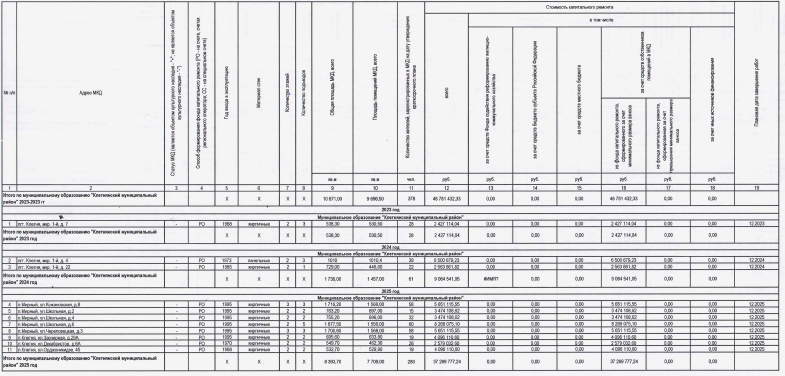 Приложение 2к постановлению администрации Клетаянского района от 08.08.2023 №493(приложение 2 к краткосрочному (2023-2025 годы) плану реализации региональной программы "Проведение капитального ремонта общего имущества многоквартирных домов на территории Брянской области” (2014 - 2043 годы))
Перечень многоквартирных домов Брянской области, включенных в краткосрочный (2023-2025 годы) план, с указанием видов и стоимости услуг и (или) работ по капитальному ремонту
Приложение 3к постановлению администрации Клетнянскогорайон аот 08.08.2023 №493(приложение 3 к краткосрочному (2023-2025 годы) плану реализации региональной програм мы "Проведениекапитального ремонта общего имущества многоквартирных домов на территории Брянской области" (2014 - 2043годы))
Планируемые показатели выполнения работ по капитальному ремонту многоквартирных домов Брянской области, включенных в краткосрочный (2023-2025 годы) план
российская федерацияАДМИНИСТРАЦИЯ КЛЕТНЯНСКОГО  РАЙОНА БРЯНСКОЙ  ОБЛАСТИПОСТАНОВЛЕНИЕ
от « 11»  августа  2023 года  № 499 п. Клетня
О внесении изменений в порядок учета бюджетных и денежных обязательств  получателей средств бюджета Клетнянского городского поселения Клетнянского муниципального района Брянской области территориальными органами Федерального казначейства, утвержденный Постановлением администрации Клетнянского района Брянской области от 25.01.2023 № 69
             В  соответствии  со  статьей  219  Бюджетного  Кодекса  Российской  Федерации, руководствуясь  приказом  Министерства  финансов  Российской  Федерации  от  30.10.2020 года  №  258н  «  Об  утверждении  порядка  учета  бюджетных  и  денежных  обязательств получателей  средств  федерального  бюджета  территориального  органами  Федерального Казначейства (в ред. Приказов Минфина России от 30.11.2021  года №  197н, от 29.04.2022 года № 66н, от 19.09.2022 года № 141н)
ПОСТАНОВЛЯЮ:
        1.  Внести в Порядок учета бюджетных и денежных обязательств получателей средств бюджета  Клетнянского  городского  поселения  Клетнянского  муниципального района Брянской области территориальными органами федерального казначейства, утвержденный  Постановлением  Администрации  Клетнянского  района  Брянской области от 25.01.2023 № 69 ( далее по тексту-Порядок) следующие изменения:        1.1.  Пункт  7.3  Приложения  №  2  к  Порядку  дополнить  абзацем  вторым  следующего содержания:  «В  случае  постановки  на учет денежного  обязательства,  возникшего на  основании  документа  о  приемке  выполненной  работы  (ее  результатов,  в  том числе этапа), оказанной услуги, указывается дата подписания получателем средств бюджета такого документа»;          1.2.  В пункте 22 после абзаца 5 добавить абзац следующего содержания : « исполнения денежного обязательства неоднократно (в том числе с учетом ранее произведенных платежей,  требующих  подтверждения),  за  исключением  случаев  возникновения денежного обязательства на основании казначейского обеспечения обязательств»;      2.  Постановление  подлежит  обнародованию  и  размещению  на  официальном  сайте Администрации  Клетнянского  муниципального  района  в  информационно ­ телекоммуникационной сети «Интернет».
      3.  Постановление  вступает  в  силу  с  момента  его  официального  опубликования  и распространяется на правоотношения, возникшие с 01  июля 2023г.
И.о. главы администрации Клетнянского района                                                        С.Н. ВаськинРОССИЙСКАЯ ФЕДЕРАЦИЯБРЯНСКАЯ ОБЛАСТЬАДМИНИСТРАЦИЯ КЛЕТНЯНСКОГО РАЙОНАПОСТАНОВЛЕНИЕот  14.08.2023  г. № 504 п. Клетня
Об утверждении Документа планирования регулярных перевозок муниципальных маршрутов на территории Муниципального образования «Клетнянский муниципальный район»
         Руководствуясь  Федеральными  законами  от  13.07.2015  г.  №220-ФЗ  «Об организации  регулярных  перевозок  пассажиров  и  багажа  автомобильным  транспортом  и городским  наземным  электрическим  транспортом  в  Российской  Федерации  и  от Об. 10.2003г.  №131 -ФЗ  «Об  общих  принципах  организации  местного  самоуправления  в Российской  Федерации»,  Уставом  Муниципального  образования  «Клетнянский
 муниципальный район »: 
ПОСТАНОВЛЯЮ:
1.  Утвердить  Документ  планирования  регулярных  перевозок муниципальных  маршрутов на  территории  Муниципального  образования  «Клетнянский  муниципальный  район»  на 2023-2027 годы согласно приложению №1.2.  1 Установление вступает в силу после его официального опубликования.3.  Опубликовать  настоящее  постановление  на  официальном  сайте  администрации Клетнянского района в сети «Интернет».4. Контроль за исполнением настоящего постановления возложить на первого заместителя главы администрации Клетнянского района Васькина С.Н.
И.о. главы администрации Клетнянского района                                                        С.Н. Васькинприложение №1к постановлению администрации Клетнянского района от  14.08.2023г. №504
Документпланировании регулярных перевозок муниципальных маршрутов на территории Муниципального образования «Клетнянский муниципальный район» на 2023-2027 годыРаздел I. Виды регулярных перевозок по муниципальным маршрутам.
Раздел II. План изменения муниципальных маршрутов.
Раздел  III.  План-график  заключения  муниципальных  контрактов  о  выполнении  работ, связанных с осуществлением регулярных  перевозок по регулируемым тарифам.Раздел  ГУ.  План  проведения  иных  мероприятий,  направленных  на  качественное обеспечение транспортного обслуживания населения.
РОССИЙСКАЯ ФЕДЕРАЦИЯ АДМИНИСТРАЦИЯ КЛЕТНЯНСКОЕО РАЙОНА Брянской области ПОСТАНОВЛЕНИЕ
от «28» августа 2023 г. №  540пгт. КлетняО внесении изменений в муниципальную программу «Развитие системы образования  Клетнянского муниципального района»(2023-2025г.)
           В  соответствии  с  постановлением  администрации  Клетнянского  района  от 02.10.2020г.  №  603  «Об  утверждении  Порядка  разработки,  реализации  и  оценки эффективности  муниципальных программ Клетнянского  муниципального  района Брянской области»:ПОСТАНОВЛЯЮ:
      1.Внести  изменения  в  муниципальную  программу  «Развитие  системы  образования Клетнянского  муниципального  района»  (2023-2025  годы),  утвержденную  Постановлением администрации  Клетнянского муниципального  района  от  19.12.2022г.  №  785  (в  редакции постановлений от 30.03.2023г. №244) согласно приложения кПостановлению.       2.Опубликовать данное постановление на официальном сайте администрации  Клетнянского района в сети Интернет.       З.Контроль  за  исполнением  настоящего  постановления  возложить на  заместителя  главы администрации Клетнянского района по социальным вопросам Н.В.Ковалеву.
Глава администрации Клетнянского района                                                                        А.А.ЛосьПриложение к постановлению администрации Клетнянского района № 540 «28» августа 2023г.
Измененияв муниципальную программу «Развитие системы образования  Клетнянскогомуниципального района»1.В паспорте муниципальной программы:1.1  В  позиции  «Объемы  бюджетных  ассигнований  на  реализацию  муниципальной программы» цифры 2023 года «221 284 934,00» заменить цифрами «221 462 900,80».1.2  Раздел 4 программы «Ресурсное обеспечение муниципальной программы» изложить в новой редакции:
2.В  приложение  1  «План  реализации  муниципальной  программы  «Развитие  системы образования  Клетнянского муниципального района» внести изменения:2.1 В разделе 1  «Обеспечение деятельности образовательных учреждений»:- добавить п.1.28 «Приобретение спортивной формы, спортивного оборудования и инвентаря для  муниципальных  учреждений,  осуществляющих  спортивную  подготовку  и муниципальных  образовательных  организаций  в  сфере  физической  культуры  и  спорта» увеличив объём финансирования 2023 года на 123 270,00 рублей;- добавить п.1.29 «Приобретение спортивной формы, спортивного оборудования и инвентаря для  муниципальных  учреждений,  осуществляющих  спортивную  подготовку  и муниципальных  образовательных  организаций  в  сфере  физической  культуры  и  спорта» увеличив объём финансирования 2023 года на 6 487,89 рублей;-  добавить  п.1.30  «Достижение  показателей  деятельности  органов  исполнительной  власти субъектов Российской Федерации» увеличив объём финансирования 2023  года на 56 118,80 рублей.
2.2 В разделе 3 «Мероприятия по развитию образования»:2.2.1  В  подразделе  3.2  «Приобретение  основных  средств  и  материальных  запасов  для образовательных организаций»:- п.3.2.2 «Приобретение спортивного инвентаря и оборудования для организаций дополнительного образования» уменьшить объём финансирования  2023 года на 6 487,89 рублей.2.2.2 В подразделе 3.3 «Текущие и капитальные ремонты в образовательных организациях»:
- добавить п.3.3.3 «Текущий ремонт в общеобразовательных организациях» увеличить объём финансирования  2023 года на 147 289,00 рублей.
2.3 В разделе 4 «Мероприятия по комплексной безопасности муниципальных учреждений»:-  п.4.3  «Монтажные  работы  охранно-пожарной  сигнализации  в  общеобразовательных организациях» уменьшить объём финансирования 2023 года на 317 789,00 рублей;п.4.5  «Монтажные  работы  охранно-пожарной  сигнализации  в  организациях дополнительного  образования»  уменьшить  объём  финансирования  2023  года  на  1 422,00 рубля;- добавить п.4.7 «Разработка плана мероприятий по локализации и ликвидации последствий и  аварий  на ОПО  в общеобразовательных организациях» увеличив  объём  финансирования 2023 года на 20 000,00 рублей;- добавить п.4.8 «Ремонт пусковой станции сетевых насосов в блочно-модульной котельной в  общеобразовательных  организациях»  увеличив  объём  финансирования  2023  года  на  52 000,00 рублей;-  добавить  п.4.9  «Приобретение  секций  к  газовым  котлам  в  общеобразовательных организациях» увеличив объём финансирования 2023 года на 86 000,00 рублей;-  добавить  п.5.0  «Приобретение  прибора  приема  и  контроля  охранно-пожарной сигнализации,  аккумулятора  в  общеобразовательных  организациях»  увеличив  объём финансирования 2023 года на 12 500,00 рублей.
2.4 В разделе 5 «Мероприятия по работе с семьей, детьми и молодежью»:
2.4.1  В  подразделе  5.2  «Художественно-эстетические,  военно-патриотические  конкурсы  и акции, спортивные эстафеты мероприятия»:
- п.5.2.4 «Конкурс многоборье «Растим патриотов»» уменьшить объём финансирования 2023 года на 142,70 рублей.
2.4.2 В подразделе 5.4 «Областные мероприятия, конкурсы, слеты и смотры»:
- п.5.4.2 «Областной финал ДЮП» уменьшить объём финансирования 2023 года на  1  873,80 рублей;-  п.5.4.9  «Областной  конкурс  «Орлята  учатся  летать»»  увеличить  объём  финансирования 2023 года на 1  873,80 рублей;-  п.5.4.10  «Смотр  художественной  самодеятельности»  увеличить  объём  финансирования 2023 года на 142,70 рублей.Приложение 1к муниципальной программе "Развитие системы образования Клетнянского муниципального района"(в редакции постановлений администрации Клетнянского муниципального района от 19.12.2022г. № 785, от 30.03.2023г. № 244, от28.08.2023г.№540
План реализации муниципальной программыРассылка сборников муниципальных правовых актовПрокуратура Клетнянского района                                                          1Муниципальное бюджетное учреждение культуры «Клетнянская межпоселенческая центральная библиотека»                 1      Администрация Клетнянского района                                                      1  Клетнянский районный Совет   народных депутатов                              1                 Тел. 9-13-49Отпечатано на множительной техникеадминистрации Клетнянского района№Наименование мероприятийНаименование мероприятийДата и место проведенияДата и место проведенияОтветственные исполнителиОтветственные исполнителиМероприятия по благоустройству памятников воинской славы и воинских захоронений, а также территориипоселкаМероприятия по благоустройству памятников воинской славы и воинских захоронений, а также территориипоселкаМероприятия по благоустройству памятников воинской славы и воинских захоронений, а также территориипоселкаМероприятия по благоустройству памятников воинской славы и воинских захоронений, а также территориипоселкаМероприятия по благоустройству памятников воинской славы и воинских захоронений, а также территориипоселкаМероприятия по благоустройству памятников воинской славы и воинских захоронений, а также территориипоселкаМероприятия по благоустройству памятников воинской славы и воинских захоронений, а также территориипоселка1Приведение в порядок памятников Воинской славы, воинских захоронений и мемориальных комплексов.Приведение в порядок памятников Воинской славы, воинских захоронений и мемориальных комплексов.До 09 сентября 2023 г.До 09 сентября 2023 г.руководители учреждений района, глава СП, волонтерыруководители учреждений района, глава СП, волонтеры2Работы по благоустройству территории поселка (площадей, скверов, парков), Прилегающих территорий организаций и учреждений районаРаботы по благоустройству территории поселка (площадей, скверов, парков), Прилегающих территорий организаций и учреждений районаЕженедельноЕженедельноНачальник отдела по работе с городским поселением Мурыгин Ю.В., руководители учреждений и организаций района, главы СП, и.о. начальника МУП «Клетня- Сервис» Щербаков Р.А.Начальник отдела по работе с городским поселением Мурыгин Ю.В., руководители учреждений и организаций района, главы СП, и.о. начальника МУП «Клетня- Сервис» Щербаков Р.А.Организационные мероприятияОрганизационные мероприятияОрганизационные мероприятияОрганизационные мероприятияОрганизационные мероприятияОрганизационные мероприятия1Проведение заседаний районного оргкомитета по подготовке празднования в Клетнянском районе 80-й годовщины освобождения поселка от немецко-фашистских захватчиковПроведение заседаний районного оргкомитета по подготовке празднования в Клетнянском районе 80-й годовщины освобождения поселка от немецко-фашистских захватчиковАвгуст-сентябрь2023,еженедельноАвгуст-сентябрь2023,еженедельноРуководители организаций и учреждений района, главы СПРуководители организаций и учреждений района, главы СП2Размещение на официальных сайтах, соц.Размещение на официальных сайтах, соц.Август-сентябрь 2023Август-сентябрь 2023Отдел культуры администрацииОтдел культуры администрациипроведенных мероприятияхпроведенных мероприятияхкультуры, образования районакультуры, образования района3Обеспечение праздничного оформления поселка, СП, предприятий и организаций района, объектов торговли. , Украшение фасада зданий, прилегающих территорийОбеспечение праздничного оформления поселка, СП, предприятий и организаций района, объектов торговли. , Украшение фасада зданий, прилегающих территорийДо 14 сентября 2023До 14 сентября 2023Начальник по работе с городским поселением Ю.В. Мурыгин, завхоз Шевердин В.М., главы СП, руководители организаций и учреждений района, начальник отдела экономического развития Тихонова И.Начальник по работе с городским поселением Ю.В. Мурыгин, завхоз Шевердин В.М., главы СП, руководители организаций и учреждений района, начальник отдела экономического развития Тихонова И.4Акция-поздравление на дому узников, тружеников тыла «Поклонимся великим тем годам..»Акция-поздравление на дому узников, тружеников тыла «Поклонимся великим тем годам..»15.09-18.09 202315.09-18.09 2023Директора учреждений культуры, образования района, главы СП, руководители районаДиректора учреждений культуры, образования района, главы СП, руководители района5Вручение памятной медали «80 лет освобождения Брянской области» узникам, труженикам тыла (адресно)Вручение памятной медали «80 лет освобождения Брянской области» узникам, труженикам тыла (адресно)15.09-18.09 202315.09-18.09 2023Директора учреждений культуры, образования района, главы СП, руководители районаДиректора учреждений культуры, образования района, главы СП, руководители района6Террористическая безопасность. Установка металлодетектора. Обследование территории, задействованной при проведении праздничных мероприятийТеррористическая безопасность. Установка металлодетектора. Обследование территории, задействованной при проведении праздничных мероприятий20.09.202322.09.202320.09.202322.09.2023Завхоз администрации района ШевердинВ.М.Начальник Отд.П: «Клетнянское» МО МВД «ЖуковскийЗавхоз администрации района ШевердинВ.М.Начальник Отд.П: «Клетнянское» МО МВД «Жуковский7Охрана общественного порядка при проведении праздничных мероприятийОхрана общественного порядка при проведении праздничных мероприятий20.09.202322.09.202320.09.202322.09.2023Начальник Отд.П. «Клетнянское» МО МВД «Жуковский»Начальник Отд.П. «Клетнянское» МО МВД «Жуковский»Районные мероприятия, конкурсыРайонные мероприятия, конкурсыРайонные мероприятия, конкурсыРайонные мероприятия, конкурсыРайонные мероприятия, конкурсыРайонные мероприятия, конкурсыРайонные мероприятия, конкурсыРайонные мероприятия, конкурсы11Презентация книги Немцова В.Л. «Край родной, Клетнянский!» книга втораяПрезентация книги Немцова В.Л. «Край родной, Клетнянский!» книга вторая15.09.202312.00библиотека15.09.202312.00библиотекаДиректор МЦБ Соловьева О.С.,Директор МЦБ Соловьева О.С.,Праздничный концерт, посвященный 35- летию Всероссийскому обществу инвалидов.Праздничный концерт, посвященный 35- летию Всероссийскому обществу инвалидов.08.09.2023 г. 11.00Библиоткека08.09.2023 г. 11.00БиблиоткекаНачальник отдела культуры Жинжикова О.А., Директор ЦНКиДНачальник отдела культуры Жинжикова О.А., Директор ЦНКиДСпортивные мероприятияСпортивные мероприятияСпортивные мероприятияСпортивные мероприятияСпортивные мероприятияСпортивные мероприятияСпортивные мероприятияСпортивные мероприятия11Межрайонный турнир по футболу, посвященный 40-ю основания ДЮСШМежрайонный турнир по футболу, посвященный 40-ю основания ДЮСШ18-19.0910.00Стадион ДЮСШ18-19.0910.00Стадион ДЮСШДиректор ДЮСШ Политыкин В.В.Директор ДЮСШ Политыкин В.В.годовщине освобождения поселка от немецко- фашистских захватчиковПарк КиОмолодежной политики и спортаТоржественно-праздничные мероприятияТоржественно-праздничные мероприятияТоржественно-праздничные мероприятияТоржественно-праздничные мероприятия1Эстафета Вечного Огня (у Вечного огня).Возложение цветов, венков, минута молчания20.09.202311.00Руководство муниципалитета, руководители организаций и учреждений района, Юнармия, Движение первых2Выездная торговля. Аттракционы для детей22.09.202311.00Центральный паркВедущий специалист отдела экономического развития Фомченкова Л.В.3Работа сельских поселений. Оформление подворий, тематических выставок .22.09.202312.00Центральный паркНачальник отдела культуры Жинжикова О.А., директор ЦНКиД4Встреча почетных гостей в центральном парке «Хлебом-солью»22.09.2023 14.00 У входа в центральный паркГлавы СП, директор ЦНКиД5Акция «Добрые письма» (письма солдатам наСВО)22.09.2023 13.00-16.00 Центральный паркРуководитель местного отделения «Движение первых» А. Мармазова6Акция, посвященная году педагога и * наставника «Спасибо, учитель!» (письма учителям и наставникам)22.09.2023 13.00-16.00 Центральный паркРуководитель местного отделения «Движение первых» А. Мармазова7Оформление тематических выставок1. Выставка работ народных умельцев Клетнянского района «Таланты земли Клетнянской»;2. Выставка рисунков, работ ДПИ «Край, мой партизанский»;3. Мастер-класс ДШИ по изготовлению22.09.2023т С 12.00 до 18.00 Центральный паркДиректор МЦБ Соловьева О.С., Директор ЦНКиДДиректор ДШИ Чесалина О.Н. Директора учреждений образования Директор ДШИ Чесалина О.Н.4. Интерактивная библиотечная выставка «Есть день, которому не будет забвенья»;5. Выставка «Кукла-мотанка»;Тематические .выставки организаций иучреждений ;Передвижная выставка музея «Воинам-освободителям земли Клетнянской- посвящается»Директор МЦБ Соловьева О.С.Специалист по жанрам тв-ва Бондарева Т. Руководители учрежденийДиректор музея Гапонова Е.П.8Торжественная часть. Поздравление от руководства района, награждение. Праздничный концерт с участием ЦНКиД и сельских учреждений культуры района «Памяти павших будем достойны»22.09.2023 14.30-15.30 Центральный паркНачальник отдела культуры Жинжикова О.А., директор ЦНКиД9Конкурс чтецов «Шел мой край дорогами военными..»22.09.202315.30-16.00Директор МЦБ Соловьева О.С., директора учреждений образования10Коллектив г. Хотимск22.09.202316.00-17.00Начальник отдела культуры Жинжикова О.А.11Праздничный концерт ансамбля Брянской *областной филармонии «Надея»22.09.2023 17.00-18.00 Центральный паркНачальник отдела культуры Жинжикова О.А.12Вечерний праздничный концерт ЦНКиД «С праздником, любимая Клетня!»22.09.202318.00Центральный паркДиректор ЕЦТКиД13Праздничная, дискотека22.09.202320.30Центральный паркДиректор ЦНКиДп*Адрес МКДСтоимость капитального ремонта ВСЕГОВиды, установленные ч. 1 ст. 166 Жилищного кодекса Российской ФедерацииВиды, установленные ч. 1 ст. 166 Жилищного кодекса Российской ФедерацииВиды, установленные ч. 1 ст. 166 Жилищного кодекса Российской ФедерацииВиды, установленные ч. 1 ст. 166 Жилищного кодекса Российской ФедерацииВиды, установленные ч. 1 ст. 166 Жилищного кодекса Российской ФедерацииВиды, установленные ч. 1 ст. 166 Жилищного кодекса Российской ФедерацииВиды, установленные ч. 1 ст. 166 Жилищного кодекса Российской ФедерацииВиды, установленные ч. 1 ст. 166 Жилищного кодекса Российской ФедерацииВиды, установленные ч. 1 ст. 166 Жилищного кодекса Российской ФедерацииВиды, установленные ч. 1 ст. 166 Жилищного кодекса Российской ФедерацииВиды, установленные ч. 1 ст. 166 Жилищного кодекса Российской ФедерацииВиды, установленные ч. 1 ст. 166 Жилищного кодекса Российской ФедерацииВиды, установленные ч. 1 ст. 166 Жилищного кодекса Российской ФедерацииВиды, установленные ч. 1 ст. 166 Жилищного кодекса Российской ФедерацииВиды, установленные ч. 1 ст. 166 Жилищного кодекса Российской ФедерацииВиды, установленные ч. 1 ст. 166 Жилищного кодекса Российской ФедерацииВиды, установленные ч. 1 ст. 166 Жилищного кодекса Российской ФедерацииВиды, установленные ч. 1 ст. 166 Жилищного кодекса Российской ФедерацииВиды, установленные нормативным правовым актом субъекта РФВиды, установленные нормативным правовым актом субъекта РФВиды, установленные нормативным правовым актом субъекта РФВиды, установленные нормативным правовым актом субъекта РФВиды, установленные нормативным правовым актом субъекта РФВиды, установленные нормативным правовым актом субъекта РФВиды, установленные нормативным правовым актом субъекта РФВиды, установленные нормативным правовым актом субъекта РФп*Адрес МКДСтоимость капитального ремонта ВСЕГОРемонт внутридомовых инженерных систем, руб.Ремонт внутридомовых инженерных систем, руб.Ремонт внутридомовых инженерных систем, руб.Ремонт внутридомовых инженерных систем, руб.Ремонт внутридомовых инженерных систем, руб.Ремонт внутридомовых инженерных систем, руб.Ремонт внутридомовых инженерных систем, руб.Ремонт или замена лифтового оборудованияРемонт или замена лифтового оборудованияРемонт крышиРемонт крышиРемонт крышиРемонт подвальных помещенийРемонт подвальных помещенийРемонт фасадаРемонт фасадафундаментфундаментпереустройство невентилируемой крыши на вентилируемую крышу, устройство выходов на нювпю	переустройство невентилируемой крыши на вентилируемую крышу, устройство выходов на нювпю	Установка коллективных (общедо-мовых) ПУиУУРазработка проектной документацииОсуществление строительного контроляДругие видып*Адрес МКДСтоимость капитального ремонта ВСЕГОВсегоэлектроснабжениятеплоснабжениягазоснабженияхолодноговодоснабжениягорячеговодоснабженияводоотведенияРемонт или замена лифтового оборудованияРемонт или замена лифтового оборудованияРемонт крышиРемонт крышиРемонт крышиРемонт подвальных помещенийРемонт подвальных помещенийРемонт фасадаРемонт фасадафундаментфундаментУтепление фасадоУтепление фасадопереустройство невентилируемой крыши на вентилируемую крышу, устройство выходов на нювпю	переустройство невентилируемой крыши на вентилируемую крышу, устройство выходов на нювпю	Установка коллективных (общедо-мовых) ПУиУУРазработка проектной документацииОсуществление строительного контроляДругие видып*Адрес МКДруб.руб.руб.руб.руб.руб.руб.руб.ел.руб.Тип кровли(ПК-ПК; СКруб.руб.--руб.Труб.руб.«.»руб.руб.руб.РУ6.РУб.34567891315161723252627Итого по муниципальному образованию "Клетнянский муниципальный район" 2023-2025 ггИтого по муниципальному образованию "Клетнянский муниципальный район" 2023-2025 гг48 781 432,330.000,000.000,000,000,000,00о0,00X6 487,9346 634 881,300,000,000,000,000,000,000,000,000,000,000,001 436 269,34710 346,690,002023 год2023 год2023 год2023 год2023 год2023 год2023 год2023 год2023 год2023 год2023 год2023 год2023 год2023 год2023 год2023 год2023 год2023 год2023 год2023 год2023 год2023 год2023 год2023 год2023 год2023 год2023 год2023 год2023 годМуниципальное образование "Клетнянский муниципальный район"Муниципальное образование "Клетнянский муниципальный район"Муниципальное образование "Клетнянский муниципальный район"Муниципальное образование "Клетнянский муниципальный район"Муниципальное образование "Клетнянский муниципальный район"Муниципальное образование "Клетнянский муниципальный район"Муниципальное образование "Клетнянский муниципальный район"Муниципальное образование "Клетнянский муниципальный район"Муниципальное образование "Клетнянский муниципальный район"Муниципальное образование "Клетнянский муниципальный район"Муниципальное образование "Клетнянский муниципальный район"Муниципальное образование "Клетнянский муниципальный район"Муниципальное образование "Клетнянский муниципальный район"Муниципальное образование "Клетнянский муниципальный район"Муниципальное образование "Клетнянский муниципальный район"Муниципальное образование "Клетнянский муниципальный район"Муниципальное образование "Клетнянский муниципальный район"Муниципальное образование "Клетнянский муниципальный район"Муниципальное образование "Клетнянский муниципальный район"Муниципальное образование "Клетнянский муниципальный район"Муниципальное образование "Клетнянский муниципальный район"Муниципальное образование "Клетнянский муниципальный район"Муниципальное образование "Клетнянский муниципальный район"Муниципальное образование "Клетнянский муниципальный район"Муниципальное образование "Клетнянский муниципальный район"Муниципальное образование "Клетнянский муниципальный район"Муниципальное образование "Клетнянский муниципальный район"Муниципальное образование "Клетнянский муниципальный район"Муниципальное образование "Клетнянский муниципальный район"1 |пгг. Клетня, мкр. 1-й, д. 71 |пгг. Клетня, мкр. 1-й, д. 72 427 114,040,000,000СК2 366 442,350,000,000,0045 639,7815031,91Итого по муниципальному образованию "Клетнянский муниципальный район" 2023 годИтого по муниципальному образованию "Клетнянский муниципальный район" 2023 год2427 114,040,000.000.000,000.000.000,0000,00X376,932 366 442,350,000,000,000,000,000,000,000,000,000,000,0045 639,7815031,910,002024 год2024 год2024 год2024 год2024 год2024 год2024 год2024 год2024 год2024 год2024 год2024 год2024 год2024 год2024 год2024 год2024 год2024 год2024 год2024 год2024 год2024 год2024 год2024 год2024 год2024 год2024 год2024 год2024 годМуниципальное образование "Клетнянский муниципальный район" •*Муниципальное образование "Клетнянский муниципальный район" •*Муниципальное образование "Клетнянский муниципальный район" •*Муниципальное образование "Клетнянский муниципальный район" •*Муниципальное образование "Клетнянский муниципальный район" •*Муниципальное образование "Клетнянский муниципальный район" •*Муниципальное образование "Клетнянский муниципальный район" •*Муниципальное образование "Клетнянский муниципальный район" •*Муниципальное образование "Клетнянский муниципальный район" •*Муниципальное образование "Клетнянский муниципальный район" •*Муниципальное образование "Клетнянский муниципальный район" •*Муниципальное образование "Клетнянский муниципальный район" •*Муниципальное образование "Клетнянский муниципальный район" •*Муниципальное образование "Клетнянский муниципальный район" •*Муниципальное образование "Клетнянский муниципальный район" •*Муниципальное образование "Клетнянский муниципальный район" •*Муниципальное образование "Клетнянский муниципальный район" •*Муниципальное образование "Клетнянский муниципальный район" •*Муниципальное образование "Клетнянский муниципальный район" •*Муниципальное образование "Клетнянский муниципальный район" •*Муниципальное образование "Клетнянский муниципальный район" •*Муниципальное образование "Клетнянский муниципальный район" •*Муниципальное образование "Клетнянский муниципальный район" •*Муниципальное образование "Клетнянский муниципальный район" •*Муниципальное образование "Клетнянский муниципальный район" •*Муниципальное образование "Клетнянский муниципальный район" •*Муниципальное образование "Клетнянский муниципальный район" •*Муниципальное образование "Клетнянский муниципальный район" •*Муниципальное образование "Клетнянский муниципальный район" •*пгг. Клетня, мкр. 1-й, д. 46 500 679,23СК6 208 148,660,00195 020,3897 510,19пгт. Клетня, мкр. 1-й, д. 222 563 861,82СК338,002 448 488,040,0076 915,8538 457,930,00Итого по муниципальному образованию "Клетнянский муниципальный район" 2024 годИтого по муниципальному образованию "Клетнянский муниципальный район" 2024 год9 064 541,050,000.000.000.000.000,000,0000,00х,,96.008 656 636,700,000,000,000.000,000.000,000.000.000.000,00271 936,23135968,120,002025 год2025 год2025 год2025 год2025 год2025 год2025 год2025 год2025 год2025 год2025 год2025 год2025 год2025 год2025 год2025 год2025 год2025 год2025 год2025 год2025 год2025 год2025 год2025 год2025 год2025 год2025 год2025 год2025 годМуниципальное образование ‘Клетнянский муниципальный район"Муниципальное образование ‘Клетнянский муниципальный район"Муниципальное образование ‘Клетнянский муниципальный район"Муниципальное образование ‘Клетнянский муниципальный район"Муниципальное образование ‘Клетнянский муниципальный район"Муниципальное образование ‘Клетнянский муниципальный район"Муниципальное образование ‘Клетнянский муниципальный район"Муниципальное образование ‘Клетнянский муниципальный район"Муниципальное образование ‘Клетнянский муниципальный район"Муниципальное образование ‘Клетнянский муниципальный район"Муниципальное образование ‘Клетнянский муниципальный район"Муниципальное образование ‘Клетнянский муниципальный район"Муниципальное образование ‘Клетнянский муниципальный район"Муниципальное образование ‘Клетнянский муниципальный район"Муниципальное образование ‘Клетнянский муниципальный район"Муниципальное образование ‘Клетнянский муниципальный район"Муниципальное образование ‘Клетнянский муниципальный район"Муниципальное образование ‘Клетнянский муниципальный район"Муниципальное образование ‘Клетнянский муниципальный район"Муниципальное образование ‘Клетнянский муниципальный район"Муниципальное образование ‘Клетнянский муниципальный район"Муниципальное образование ‘Клетнянский муниципальный район"Муниципальное образование ‘Клетнянский муниципальный район"Муниципальное образование ‘Клетнянский муниципальный район"Муниципальное образование ‘Клетнянский муниципальный район"Муниципальное образование ‘Клетнянский муниципальный район"Муниципальное образование ‘Клетнянский муниципальный район"Муниципальное образование ‘Клетнянский муниципальный район"Муниципальное образование ‘Клетнянский муниципальный район"4п.Мирный, ул.Кожанове кая, д.85 651 115,550,000,000,000,000,000,000,0000,00СК745,005396 815,350,000,000,000,000,000,000,000,000,000,000,00169 533,4784 766,730,005п.Мирный, ул.Школьная,1г23474108,620,000,000,000,000,000,000,0000,00СК458,003317 773,730,000,000,000,000,000,000,000,000.000.000,00104 223,2652111,630,006п.Мирный, ул.Школьная, д.43474108,620,000,000,000,000,000,000,0000,00СК458,003317 773,730,000,000,000.000,000,000,000,000,000,000,00104 223,2652111,630,007п.Мирный, ул.Школьная, д.68 268075,100,000,000,000,000,000,000,0000,00СК1 090,007 896 011,720,000,000,000,000,000,000,000,000,000,000,00248 042,25124 021,130,008п.Мирный, ул.Череповецкая, д.З5 651 115,550,000,000,000,000,000,000,0000,00СК745,005396 815,350,000,000,000,000.000,000.000,000,000,000,00169 533,4784 766,730.009п.Клетня, ул.Заозерная, Д.29А4 096 110,600,000,000,000,000,000,000,0000,00СК540,003911 785.620,000,000,000,000,000,000,000,000,000,000,00122 883,3261 441,660,0010п.Клетня, ул.Декабристов, д.6А2 579 032,600,000,000,000,000,000,000,0000,00СК340,002 462 976,130,000,000,000,000,000,000,000,000,000,000,0077 370,9838 685,490,0011п.Клетня, ул.Орджоникидзе, 454 096 110,600,000,000,000,000,000,000,0000,00СК540,003911 785,620,000,000,000,000,000,000,000,000,000,000,00122 883,3261 441,660,00Итого по муниципальному образованию "Клетнянский муниципальный район" 2025 годИтого по муниципальному образованию "Клетнянский муниципальный район" 2025 год37 289 777,240.000.000,000.000,000.000,0000,00X4 916,0035 611 737,250,000,000,000,000,000,000.000,000,000,000,001 118693,33559 346,660,00№ п/пНаименование муниципального образованияОбщая площадь МКД, всегоКоличество жителей, зарегистрированных в МКД на дату утверждения краткосрочного планаКоличество МКДСтоимость капитального ремонта№ п/пНаименование муниципального образованияКВ.Мчел.ед.руб.123456Итого по муниципальному образованию "Клетнянский муниципальный район" (2023-2025 гг.)Итого по муниципальному образованию "Клетнянский муниципальный район" (2023-2025 гг.)10 671,003781148 781 432,332023 г.2023 г.538,30281.2 427114,041Муниципальное образование "Клетнянский муниципальный район"538,302812427114,042024 г.2024 г.1 739,006129 064541,052Муниципальное образование "Клетнянский муниципальный район"1 739,006129 064541,052025 г.2025 г.8 393,70289837 289777,243Муниципальное образование "Клетнянский муниципальный район"8 393,70289837 289 777,24№п/пНомер и наименование муниципального маршрутаФактический вид регулярных перевозок на муниципальном маршрутеПланируемый вид регулярных перевозок на муниципальном маршрутеДатаизменениявидарегулярныхперевозокI101 Клетня-Роща- Задня-Павлинкирегулярные перевозки по регулируемым тарифамрегулярные перевозки по регулируемым тарифам-2103 Клетня- Быстрянкарегулярные перевозки по регулируемым тарифамрегулярные перевозки по регулируемым тарифам-3104 Клетня- Тельчарегулярные перевозки по регулируемым тарифамрегулярные перевозки по регулируемым тарифам-4105 Клетия-Алень- Неделькарегулярные перевозки по регулируемым тарифамрегулярные перевозки по регулируемым тарифам-5105 Клетня- Николаевка- Алень-Неделькарегулярные перевозки по регулируемым тарифамрегулярные перевозки по регулируемым тарифам6107 Клетня-Новая Осиповкарегулярные перевозки по регулируемым тарифамрегулярные перевозки по регулируемым тарифам-7116-123 Клетня- Прыща- Алексеевка-регулярные перевозки по регулируемым тарифамрегулярные перевозки по регулируемым тарифам8116-123 Клетня- Алексеевка- Меловоерегулярные перевозки по регулируемым тарифамрегулярные перевозки по регулируемым тарифам9116-123 Клетия - Алексеевкарегулярные перевозки по регулируемым тарифамрегулярные перевозки по регулируемым тарифам-10117 Клетия- Строительцая Слободарегулярные перевозки по регулируемым тарифамрегулярные перевозки по регулируемым тарифам1 11 17 Клети я- Могценое - Строительная Слободарегулярные перевозки по регулируемым тарифамрегулярные перевозки по регулируемым тарифам121 1 8 Клетня- Ширковкарегулярные перевозки по регулируемым тарифамрегулярные перевозки по регулируемым тарифам-№п/пНомер иВид измененияСодержаниеДата№п/пнаименованиемуниципального маршрутаизмененияизменениямуниципального(установление, изменение,маршрутаотмена)1101 Клетня-Роща- 3адня -Павлинк ирегулярные перевозки по регулируемым тарифам--2103 Клетня-Быстрянкарегулярные перевозки по регулируемым тарифам-"3104 Клетня-Тельчарегулярные перевозки по регулируемым тарифам--4105 Клетня-Алень- Неделькарегулярные перевозки по регулируемым тарифам""5105 Клетня - Николаевка-А лень- Неделькарегулярные перевозки по регулируемым: тарифам6107 Клетня-Новая Осиповнарегулярные перевозки по регулируемым тарифам--7116-123 Клетня- Прыща- Алексеевна-регулярные перевозки по регулируемым тарифам-"8116-123 Клетня-Алексеевка-Меловоерегулярные перевозки по регулируемым тарифам--9116-123 Клетня - Алексеевнарегулярные перевозки по регулируемым тарифам10117 Клетня- Строительная Слободарегулярные перевозки по регулируемым та рифам1 1117 Клетня-Мощеное - Строительная Слободарегулярные перевозки по регулируемым тарифам12118 Клетня - Ширковка	 _ .регулярные перевозки по регулируемым тарифам№п/пНомер и наименование муници палы-того маршрутаПериод проведения процедуры заключены я м ун и ци п ал ь но го контракта в соответствии с Федеральным законом №44- ФЗДата начала действия муниципального контракта1101 Клетня-Роща-1.2 кв.2023г.,01.01.2023г.,Задня-Павлинки4 кв.2023г.,01.01.2024г.,4кв.2024г.,01.01.2025г.,4 кв.2025 г..01.01.2026г.,4кв.2026г.01.01.2027г.2103 Клетня-1.2 кв.2023г..01.01.2023г.,Бысгряыка4 кв.2023г..01.01.2024г., 14 кв.2024г.,01.01.2025г.,4кв.2025г..01.01.2026г.,4кв.2026г.01.01.2027г.3104 Клетня-1.2 кв.2023г..01.01.2023г.,Тельча4 кв.2023 г.,01.01.2024г.,4кв. 2024г.,01.01.2025г.,4кв.2025г.,01.01.2026г.,4кв.2026г.01.01.2027г.4105 Клетня-Алень-1,2 кв.2023г.,01.01.2023г.,Неделька4 кв.2023г.,01.01.2024г.,4 кв.2024г.,01.01.2025г.,О 1 О 0401.01.2026г.,4кв.2026г.01.01.2027г.5105 Клетня-1.2 кв.2023г.,01.01.2023г.,Николаевка-Алень-Неделыса*4 кв.2023г., 4 кв.2024г., 4кв.2025г., 4кв.2026г.01.01.2024г.,01.01.2025г.,01.01.2026г.,01.01.2027г.6107 Клетня-Новая1.2 кв.2023г.,01.01.2023г.,Осиновка4 кв.2023г..01.01.2024г.,4кв.2024г.,01.01.2025г.,4 кв.2025г.,01.01.2026г.,4 кв.2026г.01.01.2027г.7116-123 Клетня-1,2 кв.2023г., '01.01.2023г.,Прыща-4 кв.2023г.,01.01.2024г.,Алексеевка-4кв.2024г.,, 01.01.2025г.,4кв.2025г.,01.01.2026г.,4кв.2026г.01.01.2027г.8 '■116-123 Клетня-1,2 кв.2023г.,01.01.2023г.,Алексеевка-4 кв.2023г.,01.01.2024г.,Меловое4кв.2024г.,01.01.2025г.,4кв,2025 г.,01.01.2026г.,4 к в.2026г.01.01.2027г.9116-123 Клетня -1.2 кв.2023г.,01.01.2023г.,Алексеевка4 кв.2023г.,01.01.2024г.,4кв.2024г.,01.01.2025г.,4кв.2025г.,01.01.2026г.,4кв.2026г.01.01.2027г.10117 Клетня-1.2 кв.2023г.,01.01.2023г.,Строительная4 кв.2023г.,01.01.2024г.,Слобода4кв,2024г.,01.01.2025г.,4кв.2025г.,01.01.2026г.,4кв.2026г.01.01.2027г.11117 Клетня-1,2 кв.2023г.,01.01.2023г.,Мощеное -4 кв.2023г.,01.01.2024г.,Строительная4кв.2024г.,01.01.2025г.,Слобода4 кв.2025г.,01.01.2026г.,4 кв.2026г.01.01.2027г.121 18 Клетня-1.2 кв.2023г.,01.01.2023г.,111 ирковка4 кв.2023г.,01.01.2024г.,4 кв 2()°4 г0101 2025г4кв. 2025г.,01.01.2026г.,4 кв.2026г.01.01.2027г.№п/пНомер и наименование муниципального маршрутаНаименованиемероприятияСодержаниемероприятияСроквыполнениямероприятия1101 Клетня- Роща-Задня- ПавлинкиМероприятия по изменению количества, вида, класса и экологических характеристик транспортных средств Замена транспортных средств на новый подвижной составПривлечение инвестиций за счет бюджетных и внебюджетных средств31.12.2027г.2103 Клетня- БыстрянкаМероприятия по изменению количества, вида, класса иПривлечение инвестиций за счет31.12.2027г.экологических характеристик транспортных средств Замена транспортных средств на новый подвижной составбюджетных и внебюджетных средств3104 Клетня- ТельчаМероприятия по изменению количества, вида, класса и экологических характеристик транспортных средств Замена транспортных средств на новый подвижной составПривлечение инвестиций за счетбюджетных и внебюджетных средств31.12.2027г.4105 Клетня- Алень-НеделькаМероприятия по изменению количества, вида, класса и экологических характеристик транспортных средств Замена транспортных средств на новый подвижной составПривлечение инвестиций за счет бюджетных и внебюджетных средств31.12.2027г.5105 Клетня- Николаевка- Алень-НеделькаМероприятия по изменению количества, вида, класса и экологических характеристик транспортных средств Замена транспортных средств на новый подвижной составПривлечение инвестиций за счет бюджетных и внебюджетных средств31.12.2027г.6107 Клетня- Новая ОсиновкаМероприятия по изменению количества, вида, класса и экологических характеристик транспортных средств Замена транспортных средств на новый подвижной составПривлечение инвестиций за счет бюджетных и внебюджетных средств31.12.2027г.7116-123 Клетня- Прыща- Алексеевка-Мероприятия по изменению количества, вида, класса и экологических характеристик транспортных средств Замена транспортных средств на новый подвижной составПривлечение инвестиций за счет бюджетных и внебюджетных средств31.12.2027г.8116-123 Клетня- Алексеевка- МеловоеМероприятия по изменению количества, вида, класса и экологических характеристик транспортных средств Замена транспортных средств на новый и подвижной составПри влечение инвестиций за счет бюджетных и внебюджетных средств31.12.2027г.9116-123 Клетня - АлексеевкаМероприятия по изменению количества, вида, класса и экологических характеристик транспортных средств Замена транспортных средств на новый подвижной составПривлечение инвестиций за счет бюджетных и внебюджетных средств3-1.12.2027г10117 Клети я- Строительная СлободаМероприятия по изменению количества, вида, класса и экологических характеристик транспортных средств Замена транспортных средств на новый подвижной составПривлечение инвестиций за счет бюджетных и внебюджетных средств31.12.2027г11117 Клетня - Мощеное - СтроительнаяМероприятия по изменению количества, вида, класса и экологических характеристикПривлечение инвестиций за счет бюджетных и31.12.2027тСлободатранспортных средств Замена транспортных средств на новый подвижной составвнебюджетныхсредств1211 8 Клетня-ШирковкаМероприятия по изменению количества, вида, класса и экологических характеристик транспортных средств Замена транспортных средств на новый подвижно и составПривлечение инвестиций за счет бюджетных и внебюджетных средств31.12.2027г■■Все маршрутыИзучение пассажиропотока на маршруте регулярных перевозокУлучшение качестватранспортного обслуживания населения на маршрутеВ течение 2023г.-2027г.ИсточникфинансовогообеспеченияОбъем средств на реализацию муниципальной программы, рублейВ том числе по годам ..В том числе по годам ..В том числе по годам ..ИсточникфинансовогообеспеченияОбъем средств на реализацию муниципальной программы, рублей2023 г.2024 г.2025 г.Областной бюджет407 754 906,02135 411 359,63135 471 192,64136 872 353,75Федеральный бюджет38 586 246,2013 282 685,9512 742 951,7012 560 608,55Местный бюджет155 655 178,8265 937 013,2242 877 937,4446 840 228,16Внебюджетные средства20 495 526,006 831 842,006 831 842,006 831 842,00№ п/пМуниципальная программа, подпрограмма, основное мероприятие, направление расходов, мероприятиеКоды бюджетной классификации расходовКоды бюджетной классификации расходовКоды бюджетной классификации расходовКоды бюджетной классификации расходовКоды бюджетной классификации расходовОбъём средств на реализацию, рублейОбъём средств на реализацию, рублейОбъём средств на реализацию, рублей№ п/пМуниципальная программа, подпрограмма, основное мероприятие, направление расходов, мероприятиеГРБСГПппгп,тсэОМНР2023 год2024 год2025 годМуниципальная программа "Развитие системы образования Клетнянского муниципального района"XXXXX221 462 900,80197 923 923,78203*105 032,46Областной бюджетXXXXX135 411 359,63135 471 192,64136 872 353,75852524021472234 340 515,0034 340 515,0034 340 515,0085252403147233 820 800,003 820 800,003 820 800,00852521ЕВ5179010 589,0910 438,6310 438,63852524021472186 339 574,0086 339 574,0086 339 574,0085252402Е3040278 696,66278 696,66267 057,778525240284900220 817,00229 263,00229 263,008525240284910378 787,88581 395,35581 395,358525240684790396 180,00396 180,00396 180,0085252401167211 123 306,001 123 306,001 123 306,008525240214780929 430,00929 430,00929 430,008525240816710187 600,00187 600,00187 600,0085252408167237 211 794,007 176 994,008 589 794,00852524081672250 000,0057 000,0057 000,008525240287670123 270,000,000,00Федеральный бюджетXXXXX13 282 685,9512 742 951,7012 560 608,55852521ЕВ517901 048 319,701 033 424,251 033 424,2585252402Е30404 366 247,454 366 247,454 183 904,308525244530307 812 000,007 343 280,007 343 280,0085270005549056 118,800,000,00Местный бюджетXXXXX65 937 013,2242 877 937,4446 840 228,16*852524028030010 446 200,007 377 000,008 877 000,00*85252402823303 239 471,110,000,00*85252402824301 497 344,780,000,00*852524028031022 585 590,009 284 700,0011 784 700,00*85252402Е3040244 470,44244 470,44234 261,16*852524028490011 622,0012 067,0012 067,00*852524028491019 937,0030 600,0030 600,00*85252402803207 050 990,005 885 200,005 885 200,00*8525240684790191 700,00191 700,00191 700,00*8525240782360123 400,000,000,00*85252401800401 363 200,001 363 200,001 363 200,00*852524018072019 156 600,0018 489 000,0018 461 500,00*85252402876706 487,890,000,00*XXXXX6 831 842,006 831 842,006 831 842,00*XXXXX207 100 554,91188 449 593,78192 217 902,46*XXXXX125 909 229,63125 996 862,64125 985 223,75*852524021472234 340 515,0034 340 515,0034 340 515,00*852524021472186 339 574,0086 339 574,0086 339 574,00*85252403147233 820 800,003 820 800,003 820 800,00*8525240284900220 817,00229 263,00229 263,00*8525240284910378 787,88581 395,35581 395,35*8525240684790396 180,00396 180,00396 180,00*85252402Е3040278 696,66278 696,66267 057,77*852521ЕВ5179010 589,0910 438,6310 438,63*8525240287670123 270,000,000,00*XXXXX13 282 685,9512 742 951,7012 560 608,55*852521ЕВ517901 048 319,701 033 424,251 033 424,25*85252402Е30404 366 247,454 366 247,454 183 904,30*85252404530307 812 000,007 343 280,007 343 280,00*85270005549056 118,800,000,00*XXXXX61 076 797,3342 877 937,4446 840 228,16*852524028030010 446 200,007 377 000,008 877 000,00852524028031022 585 590,009 284 700,0011 784 700,0085252402803207 050 990,005 885 200,005 885 200,0085252401800401 363 200,001 363 200,001 363 200,0085252406$4790191 700,00191 700,00191 700,00852524018072019 156 600,0018 489 000,0018 461 500,00852524028490011 622,0012 067,0012 067,0085252402$491019 937,0030 600,0030 600,0085252402Ь3040244 470,44244 470,44234 261,1685252402876706 487,890,00'о,ооВнебюджетные средстваXXXXX6 831 842,006 831 842,006 831 842,001.1Дошкольные образовательные организации852524028030010 446 200,007 377 000,008 877 000,001.2Собственные средства дошкольных образовательных организаций (питание)XXXXX3 052 486,003 052 486,003 052 486,001.3Собственные средства дошкольных образовательных организаций (другие расходы)XXXXX525 288,00525 288,00525 288,001.4Собственные доходы от оказания платных услуг в дошкольных образовательных организациях (дополнительное образование)XXXXX224 868,00224 868,00224 868,001.5Осуществление отдельных полномочий в сфере образования (финансовое обеспечение государственных гарантий реализации прав на получение общедоступного и бесплатного дошкольного образования в образовательных организациях (муниципальных дошкольных образовательных организациях, муниципальных общеобразовательных организациях, реализующих образовательные программы дошкольного образования, частных дошкольных образовательных организациях и частных общеобразовательных организациях, осуществляющих образовательную деятельность по имеющим государственную аккредитацию основным общеобразовательным программам и реализующих образовательные программы дошкольного образования)852524021472234 340 515,0034 340 515,0034 340 515,001.6Осуществление отдельных полномочий в сфере образования 'финансовое обеспечение государственных гарантий реализации прав на получение общедоступного и бесплатного начального общего, основного общего, среднего общего образования в общеобразовательных организациях)852524021472186 339 574,00' 86 339 574,0086 339 574,001.7Осуществление отдельных полномочий в сфере образования предоставление мер социальной поддержки педагогическим работникам и специалистам образовательных организаций (за исключением педагогических работников), работающим в сельских населенных пунктах и поселках городского типа на территории Брянской области)85252403147233 820 800,003 820 800,003 820 800,001.8Общеобразовательные организации852524028031022 585 590,009 284 700,0011 784 700,001.9Собственные средства общеобразовательных организаций (питание)XXXXX2 572 400,002 572 400,002 572 400,001.10Собственные средства общеобразовательных организаций (возмещение коммунальных услуг)XXXXX19 000,0019 000,0019 000,001.11Собственные доходы от оказания платных услуг в общеобразовательных организациях (дополнительное образование)XXXXX437 800,00437 800,00437 800,001.12Организации дополнительного образования85252402803206 297 070,005 131 280,005 131 280,001.13Организации дополнительного образования (обеспечение функционирования модели персонифицированного финансирования дополнительного образования детей)8525240280320753 920,00753 920,00753 920,001.14Руководство и управление в сфере установленных функций органов местного самоуправления85252401800401 363 200,001 363 200,001 363 200,001.15Мероприятия по проведению оздоровительной кампании детей8525240684790396 180,00396 180,00396 180,001.16Мероприятия но проведению оздоровительной кампании детей8525240684790191 700,00191 700,00191 700,001.17Учреждения, обеспечивающие деятельность органов местного самоуправления и муниципальных учреждений852524018072019 156 600,0018 489 000,0018 461 500,001.18Создание цифровой образовательной среды в общеобразовательных организациях и профессиональных образовательных организаций Брянской области8525240284900220 817,00229 263,00229 263,001.19Создание цифровой образовательной среды в общеобразовательных организациях и профессиональных образовательных организаций Брянской области852524028490011 622,0012 067,0012 067,001.20Приведение в соответствии с брендбуком "Точки роста" помещений муниципальных общеобразовательных организаций8525240284910378 787,88581 395,35581 395,351.21Приведение в соответствии с брендбуком "Точки роста" помещений муниципальных общеобразовательных организаций852524028491019 937,0030 600,0030 600,001.22Организация бесплатного горячего питания обучающихся, получающих начальное общее образование в государственных и муниципальных образовательных организациях85252402Ь30404 366 247,454 366 247,454 183 904,301.23Организация бесплатного горячего питания обучающихся, получающих начальное общее образование в государственных и муниципальных образовательных организациях85252402Ь3040278 696,66278 696,66267 057,771.24Организация бесплатного горячего питания обучающихся, получающих начальное общее образование в государственных и муниципальных образовательных организациях85252402Ь3040244 470,44244 470,44234 261,161.25Ежемесячное денежное вознаграждение за классное руководство педагогическим работникам государственных и муниципальных общеобразовательных орг анизаций8525244530307 812 000,007 343 280,007 343 280,001.26Проведение мероприятий по обеспечению деятельности советников директора по воспитание и взаимодействию с детскими общественными объединениямив ообщеобразовательных организациях за счет средств резервного фонда Правительства Российской Федерации852521ЕВ517901 048 319,701 033 424,251 033 424,251.27Проведение мероприятий по обеспечению деятельности советников директора по воспитание и взаимодействию с детскими общественными объединениями в общеобразовательных организациях за счет средств резервного фонда Правительства Российской Федерации852521ЕВ5179010 589,0910 438,6310 438,631.28Приобретение спортивной формы, спортивного оборудования и инвентаря для муниципальных учреждений, осуществляющих спортивную подготовку и муниципальных образовательных организаций в сфере физической культуры и спорта”8525240287670123 270,000,000,001.29Приобретение спортивной формы, спортивного оборудования и инвентаря для муниципальных учреждений, осуществляющих спортивную подготовку и муниципальных образовательных организаций в сфере физической культуры и спорта"85252402876706 487,890,000,001.30Достижение показателей деятельности органов исполнительной власти субъектов Российской Федерации852700005549056 118,800,000,002Социальная политикаXXXXX9 502 130,009 474 330,0010 887 130,00Областной бюджетXXXXX9 502 130,009 474 330,0010 887 130,008525240816710187 600,00187 600,00187 600,008525240214780929 430,00929 430,00929 430,0085252401167211 123 306,001 123 306,001 123 306,00852524081672250 000,0057 000,0057 000,0085252408167237 211 794,007 176 994,008 589 794,002.1Обеспечение сохранности жилых помещений, закреплённых за детьми сиротами и детьми, оставшимся без попечения родителей8525240816710187 600,00187 600,00187 600,002.2Компенсация части родительской платы за присмотр и уход за детьми в образовательных организациях, реализующих образовательную программу дошкольного образования8525240214780929 430,00929 430,00929 430,002.3Организация и осуществление деятельности по опеке и попечительству, выплата ежемесячных денежных средств на содержание и проезд ребенка, переданного на воспитание в семью опекуна (попечителя) приемную семью, вознаграждения приемным родителям, подготовку лиц желающих принять да воспитание в свою семью ребенка, оставшегося без попечения родителей85252401167211 123 306,001 123 306,001 123 306,002.4Организация и осуществление деятельности по опеке и попечительству, выплата ежемесячных денежных средств на содержание и проезд ребенка, переданного на воспитание в семью опекуна (попечителя) приемную семью, вознаграждения приемным родителям, подготовку лиц желающих принять на воспитание в свою семью ребенка, оставшегося без попечения родителей852524081672250 000,0057 000,0057 000,002.5Организация и осуществление деятельности по опеке и попечительству, выплата ежемесячных денежных средств на содержание и проезд ребенка, переданного на воспитание в семью опекуна (попечителя) приемную семью, вознаграждения приемным родителям, подготовку лиц желающих принять на воспитание в свою семью ребенка, оставшегося без попечения родителей85252408167237 211 794,007 176 994,008 589 794,003Мероприятия по развитию образованияXXXXX3 239 471,110,000,00Местный бюджетXXXXX3 239 471,110,000,0085252402823303 239 471,110,000,003.1Прочие мероприятия по образовательным организациямПрочие мероприятия по образовательным организациямПрочие мероприятия по образовательным организациямПрочие мероприятия по образовательным организациямПрочие мероприятия по образовательным организациямПрочие мероприятия по образовательным организациям263 133,000,000,003.1.1Поощрение одаренных детей ( выплата именных стипендий) в общеобразовательных организациях852524028233050 400,000,000,003.1.2Организация временного трудоустройства несовершеннолетних граждан в возрасте от 14 до 18 лет, в свободное от учебы время в общеобразовательных организациях8525240282330148 723,000,000,003.1.3Поощрение одаренных детей (выплата именных стипендий), достигших высоких показателей в спорте в организациях дополнительного образования852524028233031 500,000,000,003.1.4Проведение регионального этапа всероссийской олимпиады в общеобразовательных организациях85252402823305 280,000,000,003.1.5Компенсация на удешевление стоимости питания по общеобразовательным организациям85252402823306 000,000,000,003.1.6Экспертиза проектно-сметной документации в организациях дополнительного образования852524028233021 230,000,000,003.2Приобретение основных средств и материальных запасов для образовательных организацийПриобретение основных средств и материальных запасов для образовательных организацийПриобретение основных средств и материальных запасов для образовательных организацийПриобретение основных средств и материальных запасов для образовательных организацийПриобретение основных средств и материальных запасов для образовательных организацийПриобретение основных средств и материальных запасов для образовательных организаций59 568,110,000,003.2.1Приобретение канцелярских товаров, основных средств (флэш-носители), заправка картриджей, обеспечение питьевого режима (кулер, бутилированная вода и одноразовая посуда) для проведения госэкзаменов в общеобразовательных организациях852524028233051 056,000,000,003.2.2Приобретение спортивного инвентаря и оборудования для организаций дополнительного образования85252402823308 512,110,000,003.3Текущие и капитальные ремонты в образовательных организацияхТекущие и капитальные ремонты в образовательных организацияхТекущие и капитальные ремонты в образовательных организацияхТекущие и капитальные ремонты в образовательных организацияхТекущие и капитальные ремонты в образовательных организацияхТекущие и капитальные ремонты в образовательных организациях2 916 770,000,000,003.3.1Текущий ремонт в организациях дошкольного образования8525240282330324 182,000,00(1,003.3.2Текущий ремонт в организациях дополнительного образования85252402823302 445 299,000,000,003.3.3Текущий ремонт в общеобразовательных организациях8525240282330147 289,000,000,004Мероприятия по комплексной безопасности муниципальныхучрежденийXXXXX1 497 344,780,000,00Местный бюджетXXXXX1 497 344,780,000,0085252402824301 497 344,780,000,004.1Договора на обслуживание опасного производственного объекта (газовых котельных) в организациях дошкольного образования852524028243018 000,000,000,004.2Договора на обслуживание опасного производственного объекта (газовых котельных) в общеобразовательных организациях852524028243035 500,000,000,004.3Монтажные работы охранно-пожарной сигнализации в общеобразовательных организациях8525240282430608 944,780,000,004.4Проведение режимно-наладочных испытаний и наладка автоматики котлов в организациях дошкольного образования852524028243054 900,000,000,004.5Монтажные работы охранно-пожарной сигнализации в организациях дополнительного образования8525240282430599 000,000,000,004.6Приобретение тепловых счетчиков, счетчиков горячей и холодной воды в организациях дошкольного образования852524028243010 500,000,000,004.7Разработка плана мероприятий по локализации и ликвидации последствий и аварий на ОПО в общеобразовательных организациях852524028243020 000,000,000,004.8Ремонт пусковой станции сетевых насосов в блочно-модульной котельной в общеобразовательных организациях852524028243052 000,000,000,004.9Приобретение секций к газовым котлам в общеобразовательных организациях852524028243086 000,000,000,005.0Приобретение прибора приема и контроля охранно-пожарной сигнализации, аккумулятора в общеобразовательных организациях852524028243012 500,000,000,005Мероприятия по работе с семьей, детьми и молодежьюXXXXX123 400,000,000,00Местный бюджетXXXXX123 400,000,000,008525240782360123 400,000,000,005.1 Безопасность дорожного движения5.1 Безопасность дорожного движения5.1 Безопасность дорожного движения5.1 Безопасность дорожного движения5.1 Безопасность дорожного движения5.1 Безопасность дорожного движения5.1 Безопасность дорожного движения9 600,000,000,005.1.1«Приобретение средств наглядной агитации (светоотражающие элементы и стенды)85252407823609 600,000,000,005.2 Художественно-эстетические, военно-патриотические конкурсы и акции, спортивные эстафеты5.2 Художественно-эстетические, военно-патриотические конкурсы и акции, спортивные эстафеты5.2 Художественно-эстетические, военно-патриотические конкурсы и акции, спортивные эстафеты5.2 Художественно-эстетические, военно-патриотические конкурсы и акции, спортивные эстафеты5.2 Художественно-эстетические, военно-патриотические конкурсы и акции, спортивные эстафеты5.2 Художественно-эстетические, военно-патриотические конкурсы и акции, спортивные эстафеты5.2 Художественно-эстетические, военно-патриотические конкурсы и акции, спортивные эстафеты32 157,300,000,005.2.1Конкурс патриотической песни85252407823604 200,000,000,005.2.2Конкурс "Ратные страницы истории"85252407823604 200,000,000,005.2.3Конкурс чтецов "Моя Родина"85252407823604 200,000,000,005.2.4Конкурс многоборье "Растим патриотов"85252407823604 057,300,000,005.2.5Спортивная эстафета "Спорт - норма жизни"852524078236011 300,000,000,005.2.6Акция "Алло, мы ищем таланты"85252407823604 200,000,000,005.3 Мероприятия профориентационной направленности5.3 Мероприятия профориентационной направленности5.3 Мероприятия профориентационной направленности5.3 Мероприятия профориентационной направленности5.3 Мероприятия профориентационной направленности5.3 Мероприятия профориентационной направленности5.3 Мероприятия профориентационной направленности7 750,000,000,005.3.1Встречи с ректорами ВУЗов и ССУЗов в рамках дня открытых дверей85252407823601 750,000,000,005.4 Областные мероприятия, конкурсы, слеты и смотры5.4 Областные мероприятия, конкурсы, слеты и смотры5.4 Областные мероприятия, конкурсы, слеты и смотры5.4 Областные мероприятия, конкурсы, слеты и смотры5.4 Областные мероприятия, конкурсы, слеты и смотры5.4 Областные мероприятия, конкурсы, слеты и смотры5.4 Областные мероприятия, конкурсы, слеты и смотры73 892,700,000,005.4.1Областной конкурс "Растим патриотов"85252407823604 800,000,000,005.4.2Областной финал ДЮП852524078236013 626,200,000,005.4.3Областной конкурс "Ратные страницы истории"85252407823604 650,000,000,005.4.4Региональный слет учащихся "Юный спасатель"852524078236011 100,000,0011,оо5.4.5Торжественное областное мероприятие, посвященное освобождению Брянщины от немецко-фашистских захватчиков85252407823605 650,000,000,005.4.6Областной конкурс чтецов "Моя Родина"85252407823603 750,000,000,005.4.7Областной конкурс "Живая классика"85252407823603 750,000,000,005.4.8Областные конкурс "Во славу отечества"85252407823604 450,000,000,005.4.9Областной конкурс "Орлята учатся летать"85252407823603 673,800,000,005.4.10Смотр художественной самодеятельности85252407823603 892,700,000,005.4.11Областной конкурс патриотической песни "Пою мое отечество"85252407823603 750,000,000,005.4.12Российское движение школьников (РДШ) в рамках федерального проекта "Патриотическое воспитание"852524078236010 800,000,000,00